Közösségi szolgálat diákoknak-Hamvas Béla Városi Könyvtár Százhalombatta50 ÓRÁS KÖZÖSSÉGI SZOLGÁLAT ONLINEFIGYELEM! VÁLTOZÁSOK!Könyvtárunk lehetőséget biztosít a nemzeti köznevelésről szóló 2011. évi CXC. törvény előírásai szerint az 50 órás iskolai közösségi szolgálat teljesítésére, mely előfeltétele az érettségi bizonyítvány kiadásának.A JELENTKEZÉST és az ELKÉSZÜLT MUNKÁKAT a konyvtar@mail.battanet.hu címre várjuk!KÖTELEZŐ KÖZÖSSÉGI SZOLGÁLAT TELJESÍTÉSÉNEK - ONLINE - LEHETŐSÉGEI A SZÁZHALOMBATTAI HAMVAS BÉLA VÁROSI KÖNYVTÁRBAN:
Több lehetőséget is választhatsz, illetve egyféle feladatból többet is bevállalhatsz!ÍRJ KÖNYVAJÁNLÓT!
Egy általad olvasott könyvről (nem kötelező olvasmányról!) írj minimum 1500-2000, maximum 5000 karakterből álló könyvajánlót, amit a könyvtár közösségi felületein felhasználhat! (Például a blogoldalunkon.) A megküldött munkákat minden esetben egybevetjük az interneten található tartalmakkal.Egy ajánlóért 6 óra teljesített közösségi szolgálatot írunk jóvá.KÉSZÍTS KÖNYVAJÁNLÓ KISFILMET!
Egy általad olvasott könyvről (nem kötelező olvasmányról!) készíts maximum 3 perces ajánló videót!Egy ajánló videóért 10 óra teljesített közösségi szolgálatot írunk jóvá.KÉSZÍTS KÖNYVFOTÓT!
Mutass be egy könyvet fotón! Lehet kötelező olvasmány is! Rakd körbe a könyvhöz illő hangulattal, tárgyakkal, színnel!
Mutass be egy könyvet egy jellemző idézettel, amit a könyv hangulatához illő fotón helyezel el!Egy fotóért 6 óra teljesített közösségi szolgálatot írunk jóvá.ÍRJ ESSZÉT! Olvasásról, könyvtárról!
Szerinted, miért jó olvasni? Miket érdemes olvasni? Miért jó hely a könyvtár? Meséld el maximum 1500-2000 karakterben egy jó élményedet, ami könyvtárhoz vagy olvasáshoz kapcsolódik!Egy esszéért 6 óra teljesített közösségi szolgálatot írunk jóvá.KÉSZÍTS OKTATÓVIDEÓT! Mutass be okos-kütyüket, mutasd meg, mit érdemes tudni a közösségi oldalakról maximum 8 perces videóban!
Célközönséged lehet a 14 alatti korosztály vagy az idősebbek.
Van valami izgalmas kütyüd, programod? Esetleg Te magad fejlesztettél valamit? Mutasd be!
Otthonosan mozogsz a közösségi oldalakon? Segítsd a biztonságos internet-használatot!Egy videóért 12 óra teljesített közösségi szolgálatot írunk jóvá.RAJZOLJ! Tervezz könyves/könyvtáros logót, grafikát, vicces képet!
Érdeklődj, milyen részlegeink, különgyűjteményeink vannak a könyvtárban! Tervezhetsz egyéni grafikát, tájékoztató táblát, feliratot, amiket használhatunk könyvtári tereinkben!Egy tervedért 6 óra teljesített közösségi szolgálatot írunk jóvá.GAZDAGÍTSD AZ ARCHÍVUMOT! Írj esszét Százhalombattáról!
Készíts helytörténeti interjút a szüleiddel, nagyszüleiddel! Készíts videó- vagy fotó-összeállítást városunkról!
Van helyi példaképed? Készíts vele interjút!
Munkádat elkészítheted írásban, 2000-2500 karakterben.
Készíthetsz maximum 8 perces videót.
Vagy állíts össze 8-10 képből álló sorozatot Százhalombatta értékeiről.A leadott anyagtól függően 6-25 óra teljesített közösségi szolgálatot írunk jóvá.
VAN MÁS ÖTLETED? Oszd meg velünk!
Nyitottak vagyunk bármire, ami megvalósítható!
Jelentkezz! Egyeztessünk!JELENTKEZÉSKOR, írd meg a konyvtar@mail.battanet.hu címre a nevedet, iskolád pontos megnevezését és címét, valamint a telefonszámodat.SZERZŐI és SZEMÉLYISÉGI JOGOK: Kérjük, hogy a munkád során, a fotók és a videók elkészítésénél a hatályos adatvédelmi- és szerzői jogi szabályokat tartsd be!ADATKEZELÉS: Az iskolai közösségi szolgálatra vonatkozó adatvédelmi tájékoztatót ITT találod.IGAZOLÁST kétfélképpen tudunk kiállítani: erre a célra kialakított saját füzetedben, személyesen a könyvtárban, hétköznapokon 8 és 16 óra között (előre egyeztetett időpontban), vagy formalevélben, amit aláírva és lepecsételve e-mail-ben küldünk el. A közösségi szolgálatra vonatkozó egyéb feltételeket, adminisztrációs hátteret, további tudnivalókat az iskola és a könyvtár közötti megállapodás tartalmazza.
TOVÁBBI KÉRDÉSEIDRE a fent említett e-mail címen vagy a +36/23-355-727-es telefonszámon kaphatsz választ!
Jó munkát kívánunk! Hamvas Béla Városi Könyvtár – Százhalombatta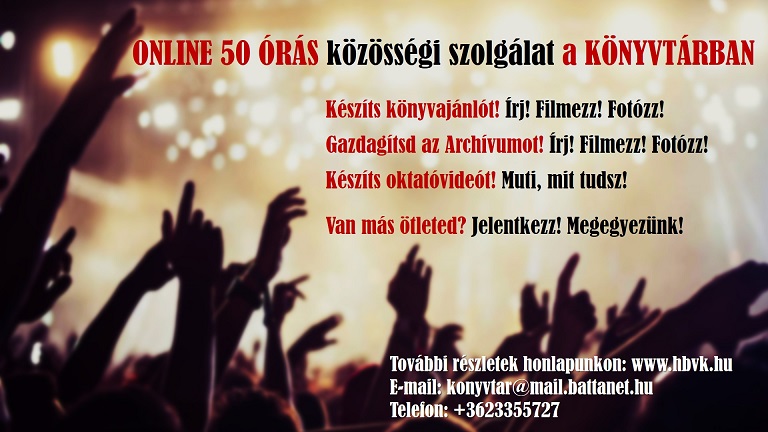 